Autor: Elin AslanyanWebová stránka amerických bechtěreviků: www.spondylitis.org/press/news/637-Secukinumab.aspx, publikováno zde v červnu 2015.Fáze III studie, představené na letošním zasedání Evropské ligy proti revmatismu (EULAR) v rámci každoročního vědeckého zasedání kanadskou farmaceutickou firmou NOVARTIS, ukazuje na velmi slibné výsledky pro inhibitor IL-17A secukinumab, určený pro léčbu ankylozující spondylitidy (Bechtěrevovy choroby).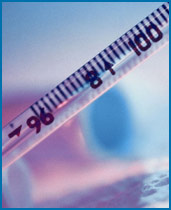 „Data ze studie prokázaly, že u přibližně 74 % pacientů bylo dosaženo klinicky významného zlepšení jejich symptomů po jednom roce léčby, měřeno ASAS20, což je standardní nástroj používaný k posouzení klinického zlepšení u Bechtěrevovy choroby. Bezpečnost a účinnost secukinumabu pro použití u Bechtěrevovy choroby jsou stále ještě přezkoumávány a autorizace pro uvedení na trh nebyla ještě získána. „Nové údaje získané za jeden rok ale ukazují, že zlepšení u příznaků a projevů nemoci bylo trvalé během celých 52 týdnů léčby."Co je IL-17A?IL-17A (stejně jako IL-23 a podmnožina p19, IL-6), jsou cytokiny, které hrají důležitou úlohu při imunitní odpovědi u zánětlivých artritických chorob, jako je Bechtěrevova choroba. Léky, jako je secukinumab, působí na receptory různých imunitních buněk a tímto mechanismem se snaží snížit intenzitu zánětu.
Cytokiny hrají důležitou roli v zánětlivém procesu; nicméně v případě, že je jich nadbytek, jak bylo popsáno u zánětlivých onemocnění, pak mohou organizmus poškodit, pokud by byly ponechány bez kontroly.Překlad z anglického originálu: Ing. Jaromír Fajkus (jfajkus@gmail.com)Secukinumab – nový nadějný lék pro pacienty s Bechtěrevovou chorobou